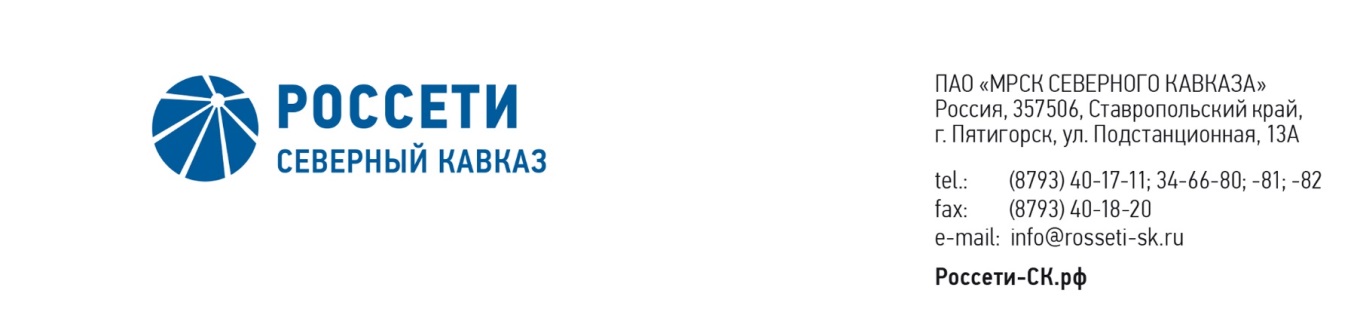 ПРОТОКОЛ № 407заседания Совета директоров ПАО «МРСК Северного Кавказа»Место подведения итогов голосования: Ставропольский край, 
г. Пятигорск, пос. Энергетик,  ул. Подстанционная, д. 13а.Дата проведения: 05 февраля 2020 года.Форма проведения: опросным путем (заочное голосование).Дата подведения итогов голосования: 05 февраля 2020 года, 23:00.Дата составления протокола: 05 февраля 2020 года.Всего членов Совета директоров ПАО «МРСК Северного Кавказа» -                      11 человек.В заочном голосовании приняли участие (получены опросные листы) члены Совета директоров:Андропов Дмитрий МихайловичБобков Дмитрий АлексеевичГребцов Павел ВладимировичГурьянов Денис ЛьвовичДомнич Виталий АнатольевичИванов Виталий ВалерьевичКирюхин Сергей ВладимировичПерец Алексей ЮрьевичПятигор Александр МихайловичСасин Николай ИвановичСергеева Ольга АндреевнаКворум имеется.Повестка дня:Об утверждении Проспекта ценных бумаг ПАО «МРСК Северного Кавказа».Итоги голосования и решения, принятые по вопросам повестки дня:Вопрос № 1. Об утверждении Проспекта ценных бумаг ПАО «МРСК Северного Кавказа».Решение:Утвердить Проспект ценных бумаг ПАО «МРСК Северного Кавказа» - акций обыкновенных именных бездокументарных в количестве 6 565 560 627 (Шесть миллиардов пятьсот шестьдесят пять миллионов пятьсот шестьдесят тысяч шестьсот двадцать семь) штук номинальной стоимостью 1 (Один) рубль каждая, размещаемых путем открытой подписки, в соответствии с приложением № 1 к настоящему решению Совета директоров Общества.Голосовали «ЗА»: Андропов Д.М., Бобков Д.А., Гребцов П.В., Гурьянов Д.Л., Домнич В.А., Иванов В.В., Кирюхин С.В., Перец А.Ю., Пятигор А.М.,                  Сасин Н.И., Сергеева О.А.«ПРОТИВ»: нет. «ВОЗДЕРЖАЛСЯ»: нет.Решение принято единогласно.Председатель Совета директоров			 С.В. КирюхинКорпоративный секретарь 		       С.В. ЧистовПАО «МРСК Северного Кавказа»Россия, 357506, Ставропольский край,г. Пятигорск, ул. Подстанционная, 13 Ател.: (8793) 40-17-11, 34-66-81, факс (8793) 40-18-20e-mail: mrsk-sk@mrsk-sk.ru, www.rossetisk.ru